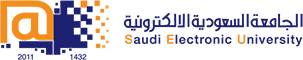 College of Administrative and Financial SciencesAssignment 1Deadline: 17/10/2020 @ 23:59For Instructor’s Use onlyInstructions – PLEASE READ THEM CAREFULLY The Assignment must be submitted on Blackboard (WORD format only) via allocated folder.Assignments submitted through email will not be accepted.Students are advised to make their work clear and well presented, marks may be reduced for poor presentation. This includes filling your information on the cover page.Students must mention question number clearly in their answer.Late submission will NOT be accepted.Avoid plagiarism, the work should be in your own words, copying from students or other resources without proper referencing will result in ZERO marks. No exceptions. All answered must be typed using Times New Roman (size 12, double-spaced) font. No pictures containing text will be accepted and will be considered plagiarism).Submissions without this cover page will NOT be accepted. Assignment -1 should be submitted on or before the end of Week- 7.  Learning Outcome: Implement quality improvement efforts using teams for organizational assessment and quality audits (LO: 2.1 & 2.4).Implement a system for the importance of standardization and quality standards (LO: 2.5 & 2.9)•	Instructions to search the case study: 1.	Via your student services page, log in to the Saudi Digital Library. 2.	After your login with your student ID, search for the following case study:“Implementation of food quality management tools in an institutional food and nutrition unit: a case study" Santos, E. A., Bonnas, D. S. and Pinto, R. de M. C. ISSN:19854668 This aforementioned case study aims to develop a hygienic-sanitary profile of an institutional Food and Nutrition Unit (FNU) in Brazil through implementation of quality management tools such as the effective use of good manufacturing practices. Download the case study, read it carefully and answer the following questions in your own words:Demonstrate with specific examples two to three of the quality functions, which were implemented throughout the research?  ( Minimum of 150 words ) , [ 1.5 Mark }Discuss the tools used to improve the food quality management practices following the checklist provided in the case?  ( Minimum of 150 words ) , { 1.5 Mark }To which extent do you agree with the author view regarding the importance of improving the quality management? Support your side with evidence (Minimum of 250), { 2 Marks}.Course Name: Quality managementStudent’s NameCourse Code: 424Student’s ID Number: Semester: 1CRN:  10169Academic Year: 1441/1442 HAcademic Year: 1441/1442 HInstructor’s Name:  Dr. Samreen AkhtarInstructor’s Name:  Dr. Samreen AkhtarStudents’ Grade:    / 5Level of Marks: High/Middle/Low